                                                               File # _______ - ___________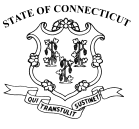 SUSPECTED ANIMAL ABUSE REPORTMUST BE SUBMITTED TO THE COMMISSIONER OF AGRICULTURE NO LATER THAN 48 HOURSNATURE OF HARM, NEGLECT OR CRUELTY: __________________________________________________________________________________________________________________________________________________________________________________________________________________________________________________________________________________________________________________________________________________________________HOW DID YOU LEARN OF THE SUSPECTED HARM, NEGLECT OR CRUELTY? _________________________________________________________________ ______________________________________________________________________________________________________________________________________________________________________________________________________________________________________________________________________PREVIOUS HISTORY: ______________________________________________________________________________________________________________________________________________________________________________________________________________________________________________________________________________________________________________________________________________________________________________________CONNECTICUT DEPARTMENT OF AGRICULTURE                                     TELEPHONE: (860) 713-2506450 COLUMBUS BLVD, SUITE 702                                                                FAX: (860) 713-2515HARTFORD, CONNECTICUT 06103Rev: 4/18                                                                                                          White Original: Dept. of Agriculture         Yellow Copy:  Officer’s FileG:\Animal\Forms\SUSPECTED ANIMAL ABUSE REPORT.docxDATE AND TIME SUSPECTED NEGLECT OR CRUELTY OCCURRED DATE AND TIME SUSPECTED NEGLECT OR CRUELTY OCCURRED DATE AND TIME SUSPECTED NEGLECT OR CRUELTY OCCURRED DATE AND TIME SUSPECTED NEGLECT OR CRUELTY OCCURRED NAME OF REPORTING OFFICERNAME OF REPORTING OFFICERNAME OF REPORTING OFFICERNAME OF ANIMAL OWNERNAME OF ANIMAL OWNERNAME OF ANIMAL OWNERNAME OF ANIMAL OWNERADDRESS OF ANIMAL OWNERADDRESS OF ANIMAL OWNERADDRESS OF ANIMAL OWNERTELEPHONE # OF ANIMAL OWNERTELEPHONE # OF ANIMAL OWNERTELEPHONE # OF ANIMAL OWNERTELEPHONE # OF ANIMAL OWNERADDRESS WHERE ANIMAL IS LOCATEDADDRESS WHERE ANIMAL IS LOCATEDADDRESS WHERE ANIMAL IS LOCATEDSPECIES OF ANIMALBREEDAGESEXSEXCOLOR (S)NAME OF ANIMALNAME OF ALL SUSPECTS:ADDRESS OF SUSPECTS: